УТВЕРЖДЕНОприказом директора МАОУ Бутурлинской СОШ им.В.И. Казаковаот _____________ №____Положениео реализации проекта «Парта Героя»в 2018-2019 учебном годуОбщие положения1.1. Настоящее Положение определяет цели и задачи, порядок организации и проведения гражданско-патриотического проекта «Парта Героя» (далее проект «Парта героя»), условия выбора победителей (далее Положение).1.2. Основные термины:1.2.1. Парта героя парта ученическая с размещенной на ней информацией о Домнине Алексее Александровиче, 01.09.1976г.р.- выпускнике Бутурлинской СОШ, гвардии рядовом контрактной службы награжденным орденом Мужество (посмертно).1.2.2. Герой - человек, совершивший доблестный поступок, проявив личное мужество, стойкость, готовность к самопожертвованию.Цель и задачи2.1. Цель: создание условий для формирования у детей и подростков уважительного отношения к истории Отечества, героическому прошлому и настоящему нашей страны, героям боевых действий и доблестного труда на примере героических образов ветеранов Великой Отечественной войны, участников боевых действий, ветеранов труда.2.2. Задачи:2.2.1. Содействовать нравственному и интеллектуальному развитию молодежи.      2.2.2. Содействовать развитию творческих и личностных навыков, знаний и компетенций участников Российского движения школьников.      2.2.3. Содействовать творческому самовыражению, гражданскому образованию и гражданско-патриотическому воспитанию молодежи.З. УчастникиУчащиеся 1-11 классов.4. Время проведенияВремя проведения — в течение 2018-2019 учебного года.5. Порядок проведения5.1. Проект реализуется в ОО.5.2. Проект включает в себя реализацию мероприятий:5.2.1. Конкурс проектов обучающихся 4-х классов «Герои и подвиги» (о судьбе и подвиге Героя).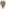 Первый этап:Участники учащиеся 4 классов совместно с кураторами - учащимися 8 классов  (2-4 куратора на одну проектную группу) заполняют заявку на участие (Приложение №1)в конкурсе проектов и согласие на обработку персональных данных (Приложении №2  или Приложение N 3, если участнику меньше 14 лет, к настоящему Положению) и разрабатывают творческую работу «Герои и подвиги» с обязательным включение информации о жизни Домнина А.А., связанного со школой. Работа включает в себя выступление с использованием интерактивных, познавательных элементов.Второй этап:Проходит очная защита Проекта в ОО (критерии оценки указаны в Приложении №4 к настоящему Положению).В конкурсную комиссию входят представители управления образования, молодёжной политики и спорта Бутурлинского муниципального района, , администрации школы, общественности и координатор РДШ Бутурлинского муниципального района. При определении победителя учитываются голоса учащихся школы.5.2.2. Класс, которому принадлежит проектная группа, победившая на этапе очной защиты, получает возможность в течение следующего учебного полугодия обучаться за «Партой Героя».5.2.3. После окончания первого полугодия «Парта Героя» переходит к следующему параллельному классу, выбранному как лучшему по ряду показателей (общий показатель успеваемости, участие в школьных мероприятиях, количество активистов и победителей/призеров спортивных соревнований, олимпиад и т.п.). Переход парты сопровождается классным часом на гражданско-патриотическую тематику. При окончании учебного года «Парта Героя» переходит к следующему 4 классу, выбранному как лучшему по ряду показателей, указанных выше.6. Порядок награждения6.1. Класс, которому принадлежит проектная группа, занявшая первое место на этапе очной защиты, получает возможность в течение следующей учебной четверти обучаться за «Партой Героя».6.2. Все участники — проектные группы награждаются дипломами и памятными призами.7. Финансирование мероприятия7.1. Финансирование реализации проекта «Парта героя» осуществляет ОО, депутаты Законодательного собрания Нижегородской области.7.2. Организационную, финансовую и материально-техническую поддержку Проекту могут оказывать любые юридические и физические лица.8. Заключительные положенияВсе вопросы, не отраженные в настоящем Положении, решаются организаторами, исходя из компетенции в рамках сложившейся ситуации и в соответствии с действующим законодательством.Приложение №1 к положению Форма заявки на участие в конкурсе проектовПриложение №2                                                                               к положению Секретарю Нижегородского регионального отделения Партии ”Единая Россия” Москвину Д.П.ФИОместо жительства тел.:e-mail:СОГЛАСИЕ на использование и обработку персональных данных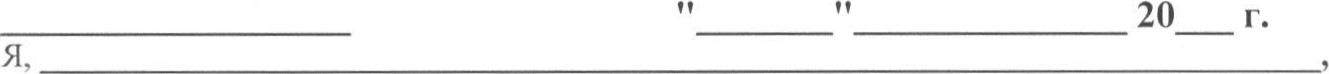 (ФИО участника старше 14 лет) паспортвыдан	(серия, номер)	(когда, кем)(адрес) даю согласие на обработку персональных данных оператору, Нижегородскому региональному отделению Партии ”Единая Россия”, находящемуся по адресу г. Нижний Новгород ул. Алексеевская, 10/16, оф. 213, в связи с участием в региональном гражданско-патриотическом проекте ”Парта Героя”, в том числе на сбор, систематизацию, накопление, хранение, уточнение, использование, передачу персональных данных третьим лицам, в том числе юридическим и физическим лицам — исключительно для нужд обеспечения моего участия в региональном патриотическом проекте ”Парта Героя”, (при обязательном условии соблюдения конфиденциальности персональных данных), а также на блокирование и уничтожение персональных данных.Перечень персональных данных, на обработку которых дается согласие: фамилия, имя, отчество, школа, класс, домашний адрес, дата регистрации по месту проживания, дата рождения, место рождения, серия и номер паспорта, сведения о выдаче паспорта, включая дату выдачи и код подразделения, серия и номер миграционной карты, вида на жительство, разрешения на временное проживание, телефон, адрес электронной почты, фамилия, имя, отчество и номер телефона, серия и номер паспорта, сведения о выдаче паспорта, включая дату выдачи и код подразделения одного или обоих моих родителей (законных представителей), результаты моего участия в различных олимпиадах, смотрах, конкурсах, соревнованиях и т.п., сведения о размере одежды, сведения о состоянии здоровья и иные необходимые данные.Данным заявлением разрешаю считать общедоступными, в том числе выставлять в сети Интернет, следующие персональные данные: фамилия, имя, отчество, класс, место обучения, место проживания.Даю согласие на участие в интервью, фото и видео съемке, на редактирование и использование фото-, видеозаписей в некоммерческих целях, а также в рекламе регионального патриотического проекта ”Парта Героя”, включая печатную продукцию, размещение в сети Интернет и других средствах.Я согласен(-сна), что обработка персональных данных может осуществляться как с использованием автоматизированных средств, так и без таковых. Настоящее согласие действует бессрочно.Я оставляю за собой право отозвать настоящее согласие, письменно уведомив об этом Нижегородское региональное отделение Партии ”Единая Россия”.В случае получения моего письменного заявления об отзыве настоящего согласия Нижегородское региональное отделение Партии ”Единая Россия” обязано прекратить обработку или обеспечить прекращение обработки персональных данных и уничтожить или обеспечить уничтожение персональных данных в срок, не превышающий 30 дней с даты поступления указанного отзыва. Об уничтожении персональных данных Нижегородское региональное отделение Партии ”Единая Россия” обязано уведомить меня в письменной форме.201 г. Приложение  №3                                                                                         к положению Секретарю Нижегородского регионального отделения Партии ”Единая Россия” Москвину Д.П.ФИО родителя/законното представителяместо жительства тел.:e-mail:СОГЛАСИЕ на использование и обработку персональных данных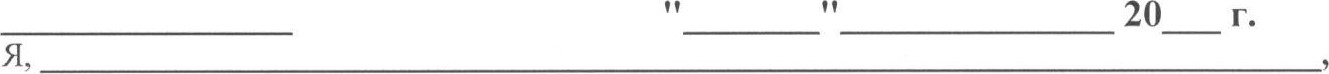 (ФИО роДителя или законного представителя) паспортвыдан	(серия, номер)	(когДа, кем)(в случае опекунства / попечительства указать реквизиты Документа, на основании которого осуществляется опека или попечительство)(адрес) даю согласие на обработку своих персональных данных, как родителя (законного представителя),	а	также	моего	ребенка(фамилия, имя, отчество ребенка) свидетельство о рождении выдан	(серия,	номер)	(когда, кем)(адрес)(далее гребенок“), оператору, краевому государственному автономному учреждению Нижегородскому региональному отделению Партии ”Единая Россия” (далее — НРО Партии ”Единая Россия”), расположенному по адресу: 603005, Россия, Нижегородская область, г. Нижний Новгород ул. Алексеевская, 10/16, оф. 213, в связи с участием моего ребенка в региональном гражданскопатриотическом проекте ”Парта Героя”, в том числе на сбор, систематизацию, накопление, хранение, уточнение, использование, передачу персональных данных третьим лицам, в том числе юридическим и физическим лицам — исключительно для нужд обеспечения участия моего ребенка в региональном патриотическом проекте ”Парта Героя” (при обязательном условии соблюдения конфиденциальности персональных данных), а также на блокирование и уничтожение персональных данных.Перечень моих персональных данных, на обработку которых дается согласие: фамилия, имя, отчество и номер телефона, серия и номер паспорта, сведения о выдаче паспорта, включая дату выдачи и код подразделения, адрес проживания и иные необходимые данные.Перечень персональных данных ребенка, на обработку которых дается согласие: фамилия, имя, отчество, школа, класс, домашний адрес, дата регистрации по месту проживания, дата рождения, место рождения, серия и номер паспорта (свидетельства о рождении), сведения о выдаче паспорта (свидетельства о рождении), включая дату выдачи и код подразделения, серия и номер миграционной карты, вида на жительство, разрешения на временное проживание, телефон, адрес электронной почты.Данным заявлением разрешаю считать общедоступными, в том числе выставлять в сети Интернет, следующие персональные данные моего ребенка: фамилия, имя, отчество, класс, место обучения, место проживания.Даю согласие на участие ребенка в интервью, фото и видео съемке, на редактирование и использование фото-, видеозаписей в некоммерческих целях, а также в рекламе регионального гражданско-патриотического проекта ”Парта Героя”, включая печатную продукцию, размещение в сети Интернет и других средствах.Я согласен(-сна), что обработка персональных данных может осуществляться как с использованием автоматизированных средств, так и без таковых.Настоящее согласие действует бессрочно.Я оставляю за собой право отозвать настоящее согласие, письменно уведомив об этом Нижегородское региональное отделение Партии ”Единая Россия”.В случае получения моего письменного заявления об отзыве настоящего согласия Нижегородское региональное отделение Партии ”Единая Россия” обязано прекратить обработку или обеспечить прекращение обработки персональных данных и уничтожить или обеспечить уничтожение персональных данных в срок, не превышающий 30 дней с даты поступления указанного отзыва. Об уничтожении персональных данных Нижегородское региональное отделение Партии ”Единая Россия” обязано уведомить меня в письменной форме.	201 г.	Приложение №4                                                                                                         к положению Критерии оценки конкурса проектовПоле для заполнения1Ф.И.О. команды проекта (полностью), класс1.2.З.4.5.6.7.2Название проекта, представляемого на КонкурсЗНомер контактного телефона4Адрес электронной почты(e-mail)5Описание проектаОформление макета0-10Защита проекта0-10Эстетичность оформленияЗамысел, идеяНаглядность и доступность материалаОбоснование актуальности темы, связь с современностьюТворческий подходЦелостность творческой работыЦелостность, логичность, систематизация материалаСложность творческой работыСоответствие собранного материала действительностиОбщий уровень, культура выступления и поведения на сцене (в том числе внешний вид выступающих)